IQRA NATIONAL UNIVERSTY PESHAWER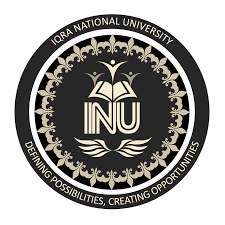 NAME:                                                               STUDENT ID:                                                                  SEMMESTR:                          	     MANUAL:                          	   INSTRUCTOR:                        Electronic Device CircuitInstructor: Engr: Sajid Nawaz KhanLab NoList of Experiments00Introduction basic concepts and lab equipment.01Practical analysis of diode characteristics.02Series and parallel configuration of diode.03To calculate draw and measure the dc output voltage of half wave rectifier circuit.04Practical verification of full wave rectifier output.05Practical analysis of zener diode.06Practical implementation of clipping circuit.07Practical implementation of clamping circuit.08Practical implementation of the characteristics of bipolar junction transistor (BJT).09Practical demonstration of fixed and voltage divider bias of bipolar junction transistor (BJT).10Dc biasing of bipolar junction transistor.11Introduction of common emitter circuit & its dc & ac analysis.12Introduction to common base.